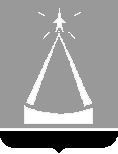 ГЛАВА   ГОРОДА  ЛЫТКАРИНОМОСКОВСКОЙ  ОБЛАСТИПОСТАНОВЛЕНИЕ29.08.2016 № 600-пг.ЛыткариноОб организации движения на территории г. Лыткаринов период проведения мероприятий, посвященных Дню города Лыткарино 10 сентября 2016 годаВ соответствии с пунктом 2.1 части 1 статьи 30 Федерального закона от 08.11.2007 года № 257-ФЗ «Об автомобильных дорогах и о дорожной деятельности в Российской Федерации и о внесении изменений в отдельные законодательные акты Российской Федерации», «Порядком осуществления временных ограничения или прекращения движения транспортных средств по автомобильным дорогам регионального или межмуниципального значения Московской области, а также по автомобильным дорогам местного значения на территории Московской области», утвержденным постановлением Правительства Московской области от 11 марта 2012 года  № 264/8, в целях обеспечения дорожной безопасности и антитеррористической защищенности населения города Лыткарино при проведении культурно-массовых мероприятий постановляю:                                            1.  Временно ограничить движение автотранспорта в городе Лыткарино 10 сентября 2016 года на время подготовки и проведения праздничных культурно-массовых мероприятий в городе Лыткарино с 09.00 час. до 22.00 час.:-  на площади  перед ДК «Мир»;- от поворота с ул. Ленина к ДК «Мир»;- по проезду Горбачева до пересечения с ул. Спортивная;- по ул. Октябрьская от пересечения с ул. Первомайская (дома №2, №4, №6) до пересечения с ул. Ленина;- от дома № 3/12 на пересечении ул. Советская с ул. Первомайская  до площади ДК «Мир».2. Заместителю Главы Администрации г. Лыткарино Титаеву А.И. обеспечить взаимодействие с ОГИБДД МУ МВД России «Люберецкое» (И.В. Атаманов) и Отделом полиции по городскому округу Лыткарино Московской области (М.А. Кудря), в целях организации расстановки сотрудников указанных органов для обеспечения безопасности в соответствии с пунктом 1 настоящего постановления.3. Начальнику отдела ГО ЧС и территориальной безопасности Администрации г. Лыткарино Копылову В.И. информировать ОГИБДД МУ МВД России «Люберецкое» о введении временного ограничения движения в соответствии с пунктом 1 настоящего постановления.4. Начальнику отдела развития предпринимательства и торговли Администрации г. Лыткарино Радикову П.К. согласовать с организациями, осуществляющими пассажирские перевозки на территории  г. Лыткарино, изменения в схеме маршрутов движения транспортных средств и разместить указанную информацию в общественном автотранспорте и на автобусных остановках. 5. Начальнику Управления жилищно-коммунального хозяйства и развития городской инфраструктуры г. Лыткарино Маслову В.В. организовать расстановку дорожных знаков и ограждений для временного ограничения движения автотранспорта в соответствии с пунктом 1 настоящего постановления и их сбор по окончании  праздника в  22.00 час.6. Опубликовать настоящее постановление в газете «Лыткаринские вести» и разместить на официальном сайте города Лыткарино Московской области в сети «Интернет».7. Контроль за исполнением настоящего постановления возложить на Первого заместителя Главы  Администрации г. Лыткарино В.В. Луценко.Е.В. СерёгинПервый заместитель Главы Администрацииг. Лыткарино                                                   ______________ В.В. ЛуценкоЗаместитель Главы Администрацииг. Лыткарино                                                   ______________ Н.В. МакаровЗаместитель Главы Администрацииг. Лыткарино                                                   ______________ А.И. Титаев Юридический отделАдминистрации г. Лыткарино	_________________	Рассылка: Отдел ГО ЧС и территориальной безопасности (1 экз.), Управление ЖКХ и РГИ г. Лыткарино (1 экз.), ОГИБДД МУ МВД России «Люберецкое» (1 экз.), отдел полиции по г. о. Лыткарино (1 экз.), отдел развития предпринимательства и торговли Администрации г. Лыткарино (1экз.), Прокуратура (1 экз.), «Лыткаринские Вести» (1 экз.).